37th Meeting of the CEOS Strategic Implementation Team (SIT-37)29th - 31st March 2022 - VIRTUAL ONLYMeeting Connection Details: contact sit-chair@lists.ceos.orgAGENDADuring the 2022-2023 SIT Chair Term, the ESA SIT Chair Team will focus on global challenges with strong UN mandates, GEO support, and high relevance for satellite Earth observations. We will explore how CEOS can employ new potential geometries with industry, new missions, and new data and analysis techniques for maximum impact and continued relevance in an evolving remote sensing environment.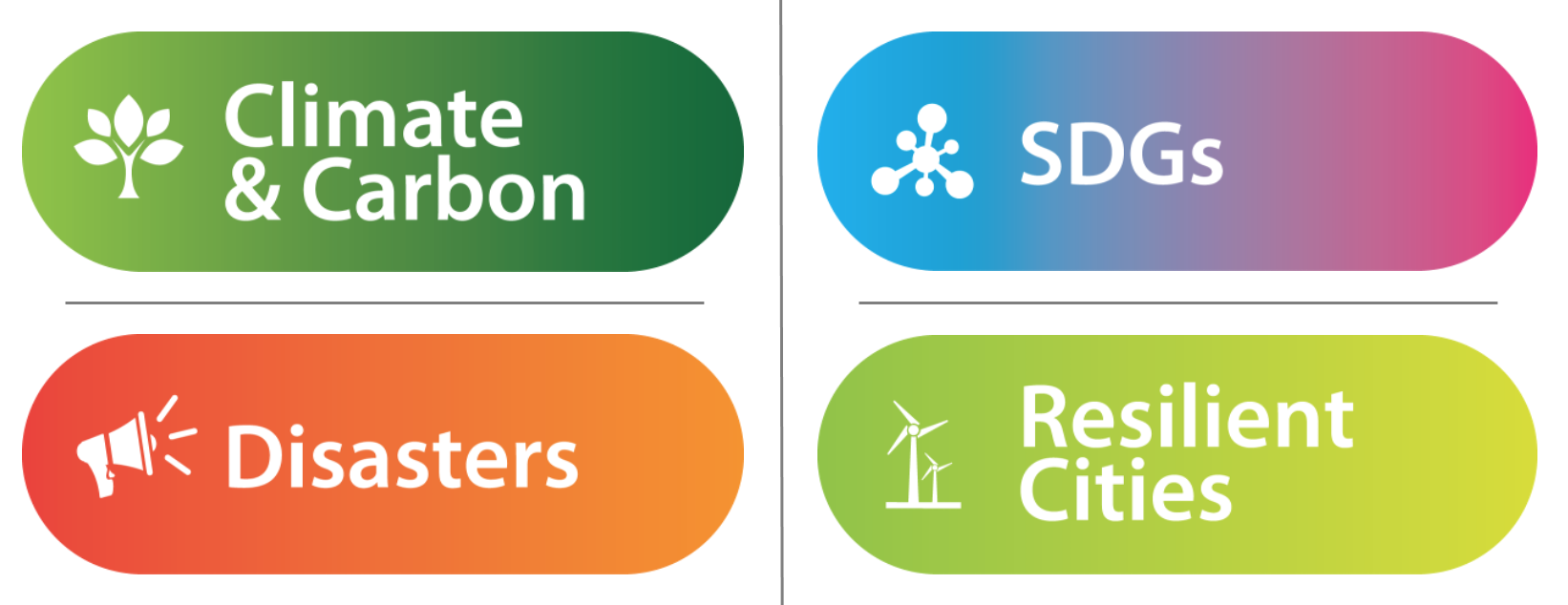 Climate & Carbon UNFCCC, Paris Agreement and the Global StocktakeSustainable Development Goals 2030 AgendaDisaster Risk Reduction Sendai FrameworkResilient Cities & Human Settlements New Urban Agenda 2016, SDG #11 [Emerging GEO Priority]The SIT-37 agenda seeks to foster CEOS Principal-level discussion, decision making, and resource allocation and coordination focused on realising defined two-year targets. As outlined at the CEOS Plenary in November 2021, success in supporting these challenges should translate into opportunities to engage new Earth observation users in both these areas and beyond.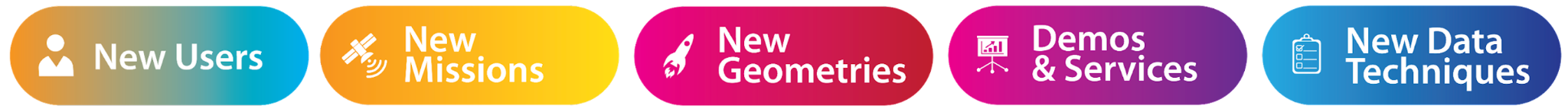 SIT-37 will be tightly focused on strategic topics and discussion aimed at identifying resources to advance, elevate, and expedite existing CEOS Work Plan activities which directly support these major thrusts. This approach will be bookended later in the year by the SIT Technical Workshop, which will focus on detailed working-level task coordination in preparation for Plenary. The hope is that this approach will position the CEOS community to engage effectively at a time when lengthy virtual meetings have led to meeting fatigue and time zone challenges for all.The SIT-37 agenda will seek to address the following:CEOS Chair: Discussion around the theme of Paths to Sustainability: From Strategy to Practical Measures, with an emphasis on evolution of R&D & demo activities to applications and services, working with GEO to engage stakeholders developing case studies, supporting the GST, AFOLU Roadmap, CEOS Biomass Protocol, and GEO-TREES.Delivery and Key Relationships: Highlighting the newly endorsed CEOS 2022-2024 Work Plan, discussing priorities emerging from the CEOS-GEO relationship (including Flagships, and Initiatives), and hearing about GEO’s emerging Resilient Cities priority.Carbon and Climate: Consideration of the approach CEOS may take to engage with the Global Stocktake Process under the Paris Agreement, including opportunities around Agriculture, Forestry and Other Land Uses (AFOLU), greenhouse gases (GHG), an update on the CEOS Carbon Strategy, and GEO-TREES.Sustainable Development Goals: Build on discussion at the CEOS-GEO coordination meeting, consider how GEO and CEOS can work together to increase the dialogue with Custodian Agencies and how CEOS might efficiently engage with the UN system in the same way as it has for Climate and Disasters. Brief review of progress on deliverables for 2022.Disasters: Detailed discussion of pilots and demonstratorsOceans and Coasts: Exploring coordination of the ongoing CEOS oceans and coasts-related activities including the Virtual Constellations, COVERAGE, CEOS-COAST, and the UN Decade of Ocean Science for Sustainable Development.New Space: CEOS engagement for the next decade, agency case studies, practical next steps.Working Team Engagement:  Showcasing achievements, taking advantage of Principal engagement to discuss opportunities and risks, and discussing current and emerging synergies across teams.Technical Workshop 2021: Providing clarity on the support needed from Principals between SIT-37 and the Technical Workshop.Meeting at a GlanceSession TimingThe core session timing is as follows. The meeting line will be open 30 minutes before the start of sessions. If you wish to test your IT setup (mic, speakers, screen sharing), please flag the SIT Chair Team by email (sit-chair@lists.ceos.org) or on the meeting chat.A more complete set of local times can be found here.SessionsSIT-37 PapersDay 1 - Tuesday 29th MarchSession TimingThe core session timing is as follows. The meeting line will be open 30 minutes before the start of sessions. If you wish to test your IT setup (mic, speakers, screen sharing) please flag the SIT Chair Team by email (sit-chair@lists.ceos.org) or on the meeting chat.A more complete set of local times can be found here.Day 2 - Wednesday 30th MarchSession TimingThe core session timing is as follows. The meeting line will be open 30 minutes before the start of sessions. If you wish to test your IT setup (mic, speakers, screen sharing), please flag the SIT Chair Team by email (sit-chair@lists.ceos.org) or on the meeting chat.A more complete set of local times can be found here.Day 3 - Thursday 31st MarchSession TimingThe core session timing is as follows. The meeting line will be open 30 minutes before the start of sessions. If you wish to test your IT setup (mic, speakers, screen sharing), please flag the SIT Chair Team by email (sit-chair@lists.ceos.org) or on the meeting chat.A more complete set of local times can be found here.SIT Chair Prospectus Timelines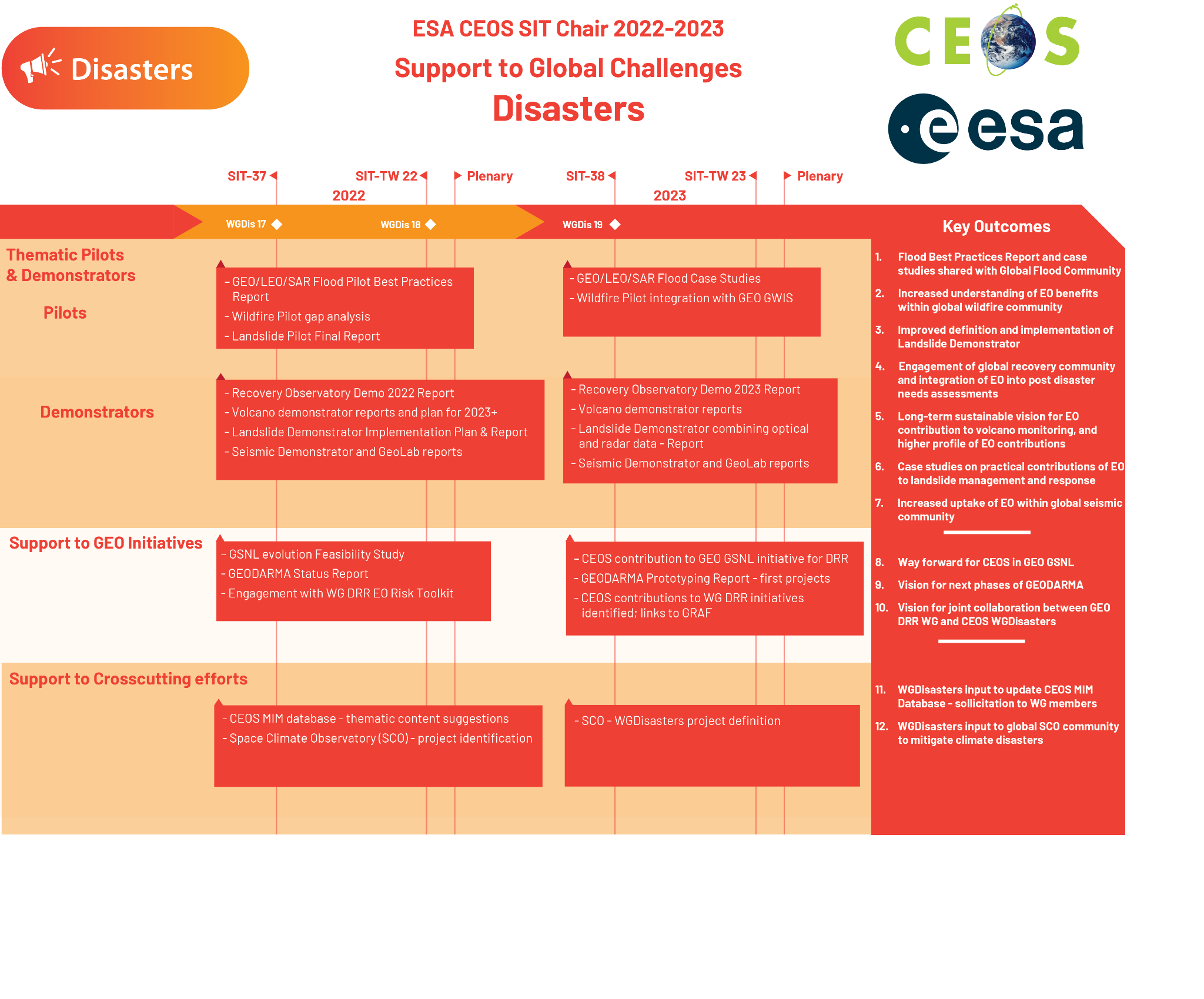 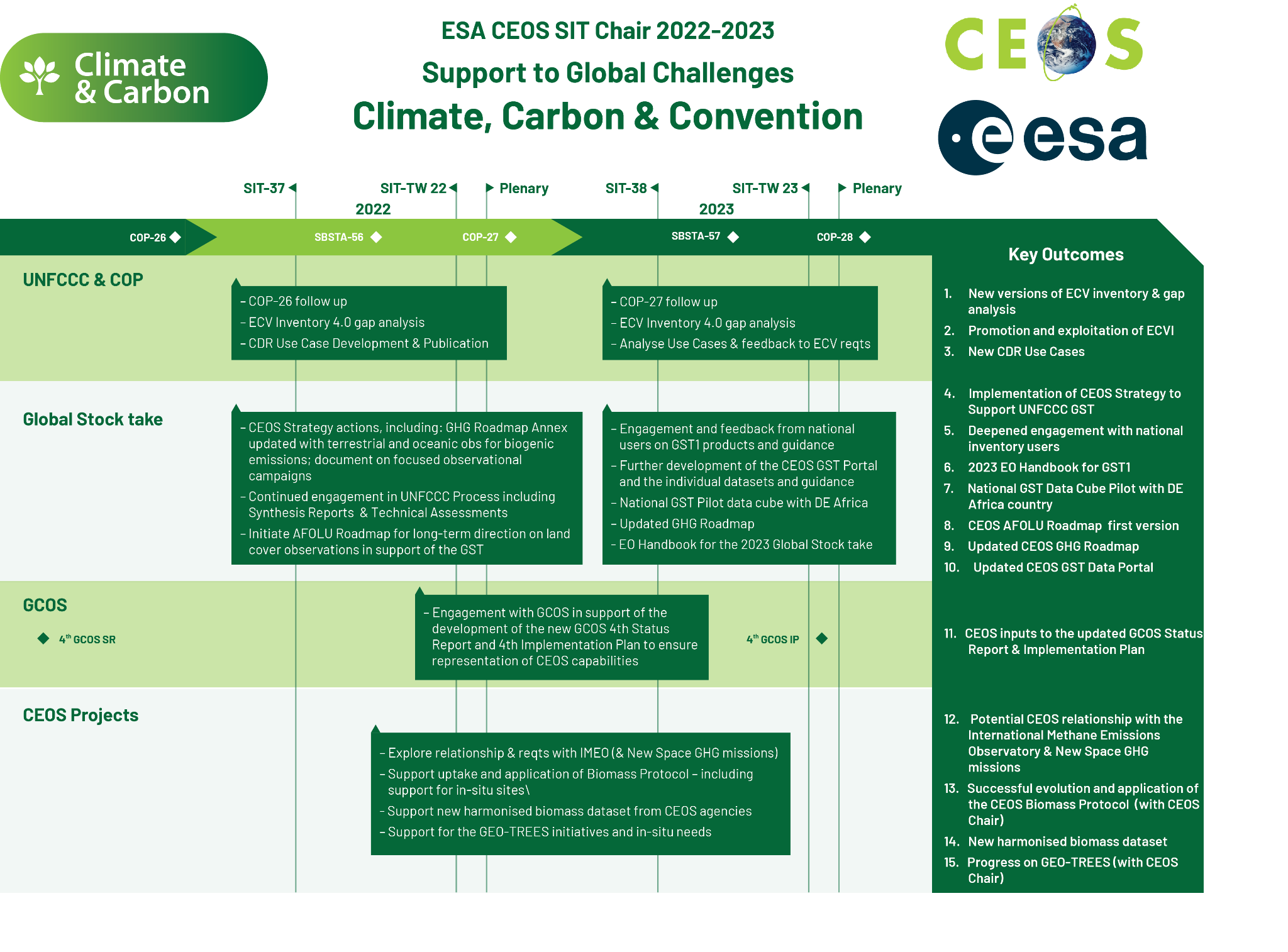 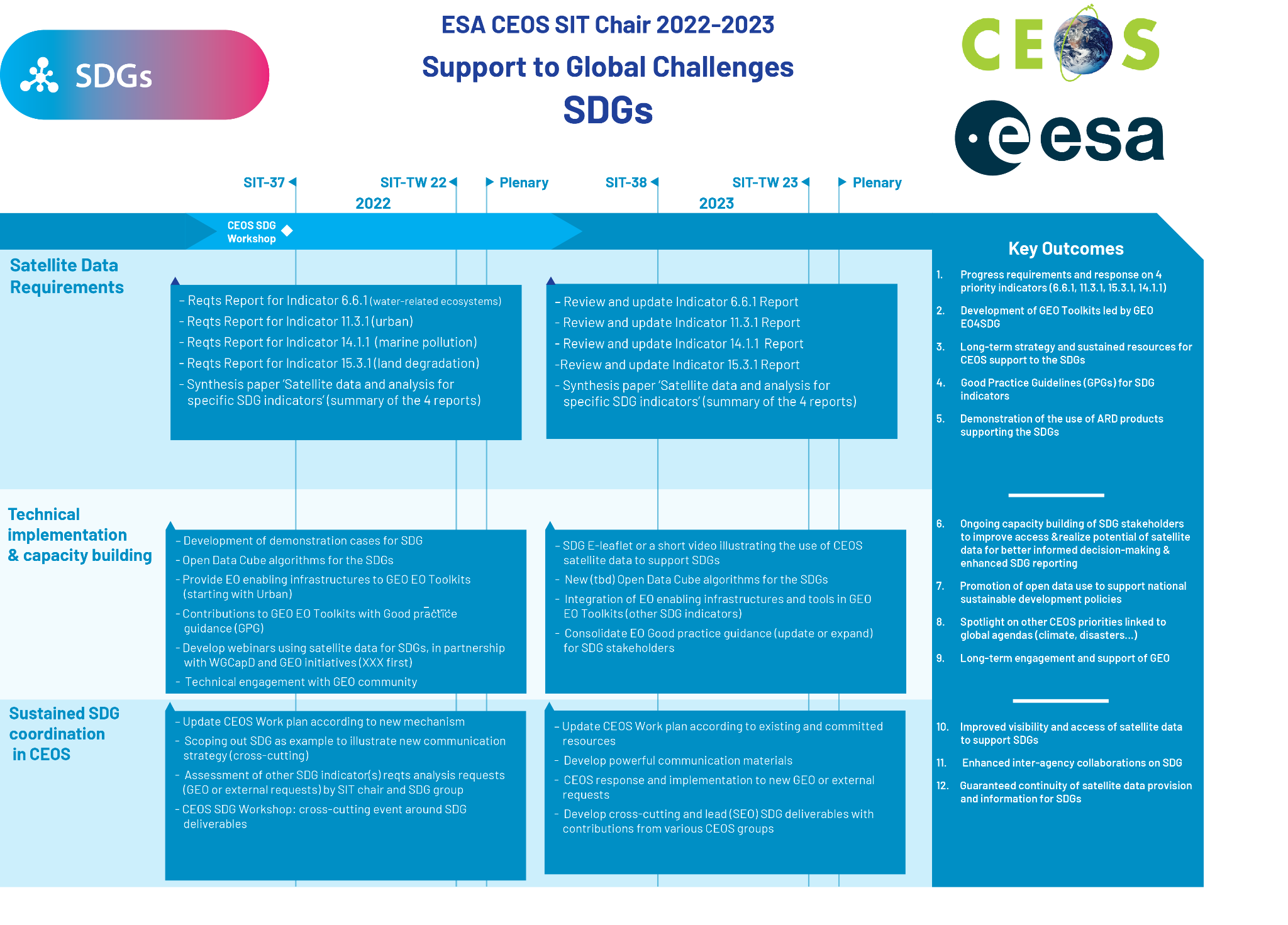 Washington DCUTCRomeTokyoCanberra06:30 - 09:0010:30 - 13:0012:30 - 15:0019:30 - 22:0021:30 - 00:00Tuesday 29thWednesday 30thThursday 31stTypically 
2 hour 30 minute sessions from 6:30am US EastWelcome, Opening Remarks and OverviewCEOS 2022-2024 Work Plan, CEOS-GEO Coordination Meeting, CEOS Chair, SEOClimate & CarbonAFOLU, Global Stocktake actions and milestones, GHG Roadmap, UNFCCC SO Synthesis, Climate Case Studies, IMEOSustainable Development GoalsDeliverables for 2022Scope & Intent for CEOSBiodiversityDisastersPilots, DemonstratorsNew Space CEOS engagement for the next decade, agency case studies, practical next steps and test casesWorking Teams Topics nominated, ARD Oversight GroupOceans and CoastsCEOS coordinationClosingSpecial Plenary (if needed), Closing Discussion, Actions, Future MeetingsPaper#GuidanceCEOS 2022-2024 Work Plan (deliverables.ceos.org)1.2InformationNew Space SIT-37 Background Paper v1Session 4InformationVC Co-lead Chats January-February 2022 Compendium of Notes5.1InformationCEOS ARD Oversight Group Terms of Reference v1.0 (15 March 2022)5.1EndorsementOcean Carbon From Space Workshop Website5.2InformationPM2.5 Monitoring White Paper (DRAFT)5.3InformationWashington DCUTCRomeTokyoCanberra06:30 - 09:0010:30 - 13:0012:30 - 15:0019:30 - 22:0021:30 - 00:00ArrivalContact the SIT Chair Team to test your audio and screen sharing before or during this arrival period.ArrivalContact the SIT Chair Team to test your audio and screen sharing before or during this arrival period.10:00 - 10:30Agenda times UTCSession 1: Welcome and Opening SessionObjectives: Brief reminder of SIT Chair priorities and SIT-37 objectives. Framing of points relevant to SIT-37 objectives from the CEOS 2022-2024 Work Plan and the CEOS-GEO dialogue. CEOS Chair update on their priorities as they relate to SIT-37, and report by the CEOS Systems Engineering Office (SEO).Decision Points:None identified.Session Duration: 30 minsTarget Session Start: 10:30 UTCSession 1: Welcome and Opening SessionObjectives: Brief reminder of SIT Chair priorities and SIT-37 objectives. Framing of points relevant to SIT-37 objectives from the CEOS 2022-2024 Work Plan and the CEOS-GEO dialogue. CEOS Chair update on their priorities as they relate to SIT-37, and report by the CEOS Systems Engineering Office (SEO).Decision Points:None identified.Session Duration: 30 minsTarget Session Start: 10:30 UTCSession 1: Welcome and Opening SessionObjectives: Brief reminder of SIT Chair priorities and SIT-37 objectives. Framing of points relevant to SIT-37 objectives from the CEOS 2022-2024 Work Plan and the CEOS-GEO dialogue. CEOS Chair update on their priorities as they relate to SIT-37, and report by the CEOS Systems Engineering Office (SEO).Decision Points:None identified.Session Duration: 30 minsTarget Session Start: 10:30 UTC1.1Welcome and Opening Remarks Simonetta Cheli/SIT Chair[presentation]SIT Chair PrioritiesMeeting Objectives10 mins 1.2CEOS 2022-2024 Work Plan - HighlightsMarie-Claire Greening/CEO [presentation]Status and SummaryLinks to SIT-37 agenda5 mins 1.3Progress on CEOS Chair PrioritiesSelma Cherchali/CEOS ChairCNES Priorities Update15 mins 1.4SEO ReportBrian Killough/SEOSEO ActivitiesCEOS Communications10 minsSession 2: Climate and CarbonObjectives: Review of the multiplicity of activities across the CEOS structure in relation to our support to the UNFCCC, the Paris Climate Agreement and its Global Stocktake process. This includes opportunities around Agriculture, Forestry and Other Land Uses (AFOLU), greenhouse gases (GHG), and above ground biomass.Decision Points:Next steps on the CEOS inputs to the Systematic Observations synthesis report with UNFCCC SEC.AFOLU Roadmap feedback, next steps, and intra-CEOS linksLatest on the GST Strategy and the resulting action statusSession Duration: 1h55m Target Session Start: 11:00 UTCSession 2: Climate and CarbonObjectives: Review of the multiplicity of activities across the CEOS structure in relation to our support to the UNFCCC, the Paris Climate Agreement and its Global Stocktake process. This includes opportunities around Agriculture, Forestry and Other Land Uses (AFOLU), greenhouse gases (GHG), and above ground biomass.Decision Points:Next steps on the CEOS inputs to the Systematic Observations synthesis report with UNFCCC SEC.AFOLU Roadmap feedback, next steps, and intra-CEOS linksLatest on the GST Strategy and the resulting action statusSession Duration: 1h55m Target Session Start: 11:00 UTCSession 2: Climate and CarbonObjectives: Review of the multiplicity of activities across the CEOS structure in relation to our support to the UNFCCC, the Paris Climate Agreement and its Global Stocktake process. This includes opportunities around Agriculture, Forestry and Other Land Uses (AFOLU), greenhouse gases (GHG), and above ground biomass.Decision Points:Next steps on the CEOS inputs to the Systematic Observations synthesis report with UNFCCC SEC.AFOLU Roadmap feedback, next steps, and intra-CEOS linksLatest on the GST Strategy and the resulting action statusSession Duration: 1h55m Target Session Start: 11:00 UTC2.1Session Overview & Context
SIT Chair Team [combined session presentation]5 mins2.2WGClimate Report on COP-26 Outcomes & Use Case Studies progress
Albrecht von Bargen/WGClimateCOP-26 outcomesUse Case StudiesGCOS IP process and CEOSUNOOSA-UKSA Space Climate mapping10 mins2.3GHG Roadmap Update
Mark Dowell/COMUpdateGHG-AFOLU Workshop and next steps10 mins2.4AFOLU Roadmap UpdateOsamu Ochiai/JAXA, Frank Martin Seifert/ESA, Ben Poulter/NASA / LSI-VC Forest & Biomass2021 Recap2022 objectives and progressSupportGEO-TREES: Forest Biomass Reference Network (Klaus Scipal)Discussion inc. links to other CEOS teams 15 minsBreakBreak11:40 UTC5 mins2.5National Inventory User EngagementSylvia Wilson, Joana Melo / USGS SilvaCarbon15 mins2.6CEOS Strategy for the Global StocktakeStephen Briggs/SIT Chair TeamActions update 10 mins 2.7GST Process & Systematic Observations Synthesis Report 
Joanna Post/UNFCCC SEC & Frank-Martin Seifert/ESA/LSI-VC Forests and BiomassUpdate & Outlook for GST ProcessSO Report - Latest Version and Way ForwardDiscussion 15 mins 2.8Summary, outlook & coordinationSIT Chair TeamDiscussion15 minsAdjournAdjourn~13:05 UTCWashington DCUTCRomeTokyoCanberra06:30 - 09:1010:30 - 13:1012:30 - 15:1019:30 - 22:1021:30 - 00:10ArrivalContact the SIT Chair Team to test your audio and screen sharing before or during this arrival period.ArrivalContact the SIT Chair Team to test your audio and screen sharing before or during this arrival period.10:00 - 10:30Agenda times UTCSession 3: Global Agendas - CEOS prioritiesObjectives: Review progress and provide input on CEOS support to existing commitments: SDGs and Disasters. Discussion on possible future support for CEOS around the topic of biodiversity.Biodiversity Item 3.3 Objectives:Show why EO is essential for biodiversity monitoringShow CEOS agencies it is worthwhile for them to do moreShow example needs and gaps that RS can fill and tie to key orgs e.g. CBDDecision Points:None identified.Session introduction.Session Duration: 1h20m Target Session Start: 10:30 UTCSession 3: Global Agendas - CEOS prioritiesObjectives: Review progress and provide input on CEOS support to existing commitments: SDGs and Disasters. Discussion on possible future support for CEOS around the topic of biodiversity.Biodiversity Item 3.3 Objectives:Show why EO is essential for biodiversity monitoringShow CEOS agencies it is worthwhile for them to do moreShow example needs and gaps that RS can fill and tie to key orgs e.g. CBDDecision Points:None identified.Session introduction.Session Duration: 1h20m Target Session Start: 10:30 UTCSession 3: Global Agendas - CEOS prioritiesObjectives: Review progress and provide input on CEOS support to existing commitments: SDGs and Disasters. Discussion on possible future support for CEOS around the topic of biodiversity.Biodiversity Item 3.3 Objectives:Show why EO is essential for biodiversity monitoringShow CEOS agencies it is worthwhile for them to do moreShow example needs and gaps that RS can fill and tie to key orgs e.g. CBDDecision Points:None identified.Session introduction.Session Duration: 1h20m Target Session Start: 10:30 UTC3.1SDGsBrian Killough/SEO, Laurent Durieux/GEOOutcomes from SDG discussion at CEOS-GEO Coordination MeetingGEO-coordinated regular three-way conversation with custodian agenciesCEOS engagement with top level UN agencies on SDG (analogue to COP/UNFCCC and Sendai engagements)30 mins3.2DisastersHélène de Boissezon/WGDisastersRecognition of RO Demo activity in the UN General Assembly declaration on Space 2030 AgendaPlans for wildfire pilot20 mins3.3BiodiversityGary Geller/NASA, Marie-Josée Bourassa/CSAPlease see this 5 min context video to watch before SIT-37: Next Steps for the Post-2020 Global Biodiversity FrameworkStatus of biodiversity need assessment Preliminary results: Role of EO in addressing CBD needsPlan forward towards Plenary 3630 minsBreakBreak11:50 UTC5 minsSession 4: New Space & Future CEOSObjectives: Reflection on the new geometries in the satellite EO sector, including increasing proportion of commercial missions, and CEOS agency arrangements for commercial data buy and partnerships - hearing agency experiences and examples and strategising how public programmes and CEOS must adapt in the decade ahead with this new context. Please refer to the background paper (v1) distributed ahead of SIT for further context and objectives.Decision Points:Topics for CEOS to explore further in this domainSession Duration: 1h05 mins Target Session Start: 11:55 UTCSession 4: New Space & Future CEOSObjectives: Reflection on the new geometries in the satellite EO sector, including increasing proportion of commercial missions, and CEOS agency arrangements for commercial data buy and partnerships - hearing agency experiences and examples and strategising how public programmes and CEOS must adapt in the decade ahead with this new context. Please refer to the background paper (v1) distributed ahead of SIT for further context and objectives.Decision Points:Topics for CEOS to explore further in this domainSession Duration: 1h05 mins Target Session Start: 11:55 UTCSession 4: New Space & Future CEOSObjectives: Reflection on the new geometries in the satellite EO sector, including increasing proportion of commercial missions, and CEOS agency arrangements for commercial data buy and partnerships - hearing agency experiences and examples and strategising how public programmes and CEOS must adapt in the decade ahead with this new context. Please refer to the background paper (v1) distributed ahead of SIT for further context and objectives.Decision Points:Topics for CEOS to explore further in this domainSession Duration: 1h05 mins Target Session Start: 11:55 UTC4.1Scene-setting SIT Chair Team [presentation]Role of public and private EO and the changing dynamicTrends of relevance to CEOS agencies and CEOSPossible responses to exploreSession objectives15 mins4.2Case studies from CEOS AgenciesIn response to SIT Chair invitation ahead of SIT-37New geometries with New Space companiesSpace Segment / Data Segment / Services and ApplicationsCNES: Industry Initiatives and Partnerships (Selma Cherchali, 10 min)COM (Mauro Facchini, 10 min)NOAA (Steve Volz, 10 min)30 mins 4.3Discussion on CEOS StrategyOther examples to reviewIssues raised and discussionCandidate measures and directionsNext steps15 mins4.4Day 2 Closing RemarksSIT Chair5 minsAdjournAdjourn~13:00 UTCWashington DCUTCRomeTokyoCanberra06:30 - 09:0010:30 - 13:0012:30 - 15:0019:30 - 22:0021:30 - 00:00ArrivalContact the SIT Chair Team to test your audio and screen sharing before or during this arrival period.ArrivalContact the SIT Chair Team to test your audio and screen sharing before or during this arrival period.10:00 - 10:30Agenda times UTCSession 5: Working Teams BusinessObjectives: This session will be reserved for business items nominated by Virtual Constellations, Working Groups, and ad hoc Teams which require decision, endorsement, and/or SIT and CEOS Principal attention.Decision Points:Endorsement of CEOS ARD Oversight Group Terms of Reference.Session introduction.Session Duration: 45 minsTarget Session Start: 10:30 UTCSession 5: Working Teams BusinessObjectives: This session will be reserved for business items nominated by Virtual Constellations, Working Groups, and ad hoc Teams which require decision, endorsement, and/or SIT and CEOS Principal attention.Decision Points:Endorsement of CEOS ARD Oversight Group Terms of Reference.Session introduction.Session Duration: 45 minsTarget Session Start: 10:30 UTCSession 5: Working Teams BusinessObjectives: This session will be reserved for business items nominated by Virtual Constellations, Working Groups, and ad hoc Teams which require decision, endorsement, and/or SIT and CEOS Principal attention.Decision Points:Endorsement of CEOS ARD Oversight Group Terms of Reference.Session introduction.Session Duration: 45 minsTarget Session Start: 10:30 UTC5.1CEOS ARD Oversight Group - Update & OutlookFerran Gascon (ARD Oversight Group Lead) & Steve Labahn (LSI-VC Co-Lead) [presentation]Oversight Group BackgroundCEOS ARD Oversight Group Terms of Reference v1.0 (15 March 2022) (decision)CARD4L Updates (Steve Labahn, LSI-VC)Other CEOS-ARD updates (for info)15 min5.2Update on Aquatic CarbonMarie-Helene Rio/ESA and Ewa Kwiatkowska/EUMETSAT - OCR-VCVC-20-24: Aquatic Carbon From Space Special IssueVC-20-25: Aquatic Carbon From Space WorkshopOcean Carbon From Space Workshop Website10 min5.3AC-VC Issues
Ben Veihelmann/AC-VCPM2.5 Monitoring White Paper (DRAFT) [presentation]CEOS-IMEO Cooperation (Steve Hamburg)
(Presentation and discussion)WP: 5 minsIMEO: 15 minsSession 6: Oceans and CoastsObjectives: Review early discussion towards optimised CEOS coordination on Oceans, following-up from CEOS Plenary. Brief update on CEOS contributions to the UN Decade of Ocean Science for Sustainable Development (2021-2030).Decision Points:None identified.Session introduction.Session Duration: 20 minsTarget Session Start: 11:15 UTCSession 6: Oceans and CoastsObjectives: Review early discussion towards optimised CEOS coordination on Oceans, following-up from CEOS Plenary. Brief update on CEOS contributions to the UN Decade of Ocean Science for Sustainable Development (2021-2030).Decision Points:None identified.Session introduction.Session Duration: 20 minsTarget Session Start: 11:15 UTCSession 6: Oceans and CoastsObjectives: Review early discussion towards optimised CEOS coordination on Oceans, following-up from CEOS Plenary. Brief update on CEOS contributions to the UN Decade of Ocean Science for Sustainable Development (2021-2030).Decision Points:None identified.Session introduction.Session Duration: 20 minsTarget Session Start: 11:15 UTC6.1Oceans Coordination TeamIvan Petiteville/SIT Chair Team [presentation]Potential CEOS level actionsNext Steps10 min6.2Update on Contributions to the UN DecadeJoint: Paul M. DiGiacomo/CEOS-COAST [presentation] and Jorge Vazquez/COVERAGECEOS-COAST: 5 minCOVERAGE: 5 minSession 7: ClosingObjectives: Provide an opportunity for a Plenary session if required. Review session discussion, items arising, any other business, and actions. Closing remarks and future meetings.Decision Points:As may arise from CEOS Plenary sessionReview of decision points from SIT discussionAgreement of actionsSession introduction.Session Duration: 1h20mTarget Session Start: 11:40 UTCSession 7: ClosingObjectives: Provide an opportunity for a Plenary session if required. Review session discussion, items arising, any other business, and actions. Closing remarks and future meetings.Decision Points:As may arise from CEOS Plenary sessionReview of decision points from SIT discussionAgreement of actionsSession introduction.Session Duration: 1h20mTarget Session Start: 11:40 UTCSession 7: ClosingObjectives: Provide an opportunity for a Plenary session if required. Review session discussion, items arising, any other business, and actions. Closing remarks and future meetings.Decision Points:As may arise from CEOS Plenary sessionReview of decision points from SIT discussionAgreement of actionsSession introduction.Session Duration: 1h20mTarget Session Start: 11:40 UTCBreakBreak11:35 UTC5 mins7.1CEOS Plenary Session (Discussion)CNES/CEOS ChairCEO/DCEO continuityFuture CEOS Chair nominationsOther topics to be coordinated if/as they arise15 mins7.2Update on CEOS-GEO CoordinationDoug Cripe/GEO Secretariat, Ivan Petiteville/SIT Chair TeamKey CEOS-GEO Coordination Meeting outcomes (report)10 mins 7.3Closing DiscussionSIT Chair Team ModerationSession summary slide deck [presentation]Discussion points arising or needing revisiting from earlier in SIT-37Any other business30 mins7.4Review of Draft Decisions and ActionsSIT Chair TeamDecisions and Actions draft of [document]15 mins7.5Closing RemarksSIT ChairReflections on the meeting objectivesComing meetings: SIT Chair - Working Teams, Technical Workshop, CEOS Plenary10 minsAdjournAdjourn13:00 UTC